Виды деятельности МАКДУ ДК «Авиатор» г. Улан-Удэ1. Предоставление услуг/работ по проведению и организации различных культурно-досуговых мероприятий: проведение фестивалей и конкурсов и участие в них творческих коллективов, организация и проведение театрализованных, тематических, концертно тематических шоупрограмм, концертов, спектаклей, эстрадных программ профессиональных коллективов, творческих встреч с деятелями искусства, городских массовых праздников, гуляний, театрализованных представлений, тематических и праздничных вечеров, кино викторин, кинопрограмм, конкурсно-игровых программ, демонстрация кинофильмов и других мероприятий.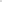 2. Предоставление услуг/работ по организации деятельности клубных формирований: творческих коллективов, кружков и студий художественного творчества, секций любительского художественного, декоративно-прикладного, изобразительного, спортивно-оздоровительного, прикладного творчества, любительских объединений, групп, клубов по интересам.3. Организация и создания концертов и концертных программ.4. Организация деятельности клубных формирований и формирований самодеятельного народного творчества.5. Организация и проведение различных по форме и тематике культурно-массовых, информационно-просветительских, общественно- социально-значимых мероприятий;6. Организация работы по социальной адаптации и культурному обслуживанию различных групп населения, в том числе для людей с ограниченными возможностями здоровья, пожилых граждан, детей разного возраста, многодетных и молодых семей.Виды деятельности по кодам ОКВЭД-290.04Деятельность учреждений культуры и искусства90.04.2Деятельность многоцелевых центров и подобных заведений преобладанием культурного обслуживания90.01Деятельность в области исполнительских искусств90.04.1Деятельность концертных залов, театров, оперных зданий, мюзик-холлов, включая услуги билетных касс90.04.3Деятельность учреждений клубного типа: клубов, дворцов и домов культуры, домов народного творчества59.14Деятельность в области демонстрации кинофильмов